Конспект НОД по конструированию из природного материала «Проделки Бабы Яги»Образовательные области:Приоритетная: «Художественно - эстетическое развитие».Интеграция образовательных областей:«Познавательное развитие»/ «Речевое развитие», «Социально-коммуникативное развитие». Виды детской деятельности: игровая, продуктивная, познавательная, коммуникативная. Цель: формирование у детей конструктивных навыков при создании образов диких животных из природного  материала.Задачи:Образовательные: Продолжить совершенствовать конструктивные навыки и умения соединения частей при помощи пластилина, дополнять изображение деталями, отбирать самостоятельно средства выразительности.Развивающие: развивать творческие способности, мелкую моторику рук, внимание, речь; обогащать словарный запас; развивать аккуратность, терпение, самостоятельность и интерес к конструированию.Воспитательные: воспитывать дружеские отношения в коллективе, доброжелательность, взаимопомощь; прививать любовь к окружающему миру.Предварительная работа: рассматривание иллюстраций, фотографий, знакомящих с жизнью животных. Отгадывание загадок о лесных зверях; просмотр презентаций, прослушивание аудиозаписей; экскурсии в лесную зону; рассматривание природного материала (скорлупа грецкого ореха, шишки, сосновые иголки, желуди, лесные орехи) и экспериментирование с ним; рассматривание фотографий готовых поделок из природного материала с выделением деталей поделок; изготовление поделок по замыслу в совместной с воспитателем деятельности; работа с мнемосхемами, дидактические игры «Назови и опиши», «Чье жилище», «Узнай, чей след» чтение художественной литературы.Методические приемы: вопросы к детям, рассказ воспитателя, художественное слово, указание, напоминание.Материалы и оборудование: мнемосхема «Осень в лесу»,панно «Осенний лес»,корзинки, технологические карты, природный материал для эксперимента.Раздаточный  материал (шишки сосновые, веточки, скорлупа грецкого  ореха, семена растений). Пластилин, стеки, доски для лепки.Логика  образовательной деятельности:Дети встают полукругом.Воспитатель: - Как много к нам пришло гостейСкажите «Здравствуйте» скорей. (Дети здороваются)Воспитатель -Посмотрите друг на друга, какие у вас добрые и красивые лица, улыбнитесь друг другу.1. Психогимнастика.Улыбнулось солнышкоИ в твоё окошко (руки в стороны)Постучалась веточкойТонкая березка (стучат)Золотое солнышкоВ озере умылось (умываемся)А березка белаяИнеем покрылась (руки медленно опускаем)И на белых веточках Звездочки сверкают ("фонарики")Ах, каким красивымВсе вокруг бывает! (руки через стороны замкнули на груди) Воспитатель -Ребята, вы любите путешествовать? Я хочу пригласить вас туда, где ждут нас тайны лесные, на прогулку в лес. Я предлагаю отправиться туда на автобусе. Давайте закроем глазки и произнесем волшебные слова :-«Сказка двери отвори, лес волшебный нас впусти».(дети закрывают глаза)Включается музыка с шумом дождя.Воспитатель -Дети, вы догадались в какой лес мы попали? (в осенний)- А почему вы так думаете? Расскажите, пожалуйста, признаки осени по мнемотаблице..Воспитатель -Молодцы ребята, убедили вы меня. А может вы пословицы или загадки об осени знаете? Загадывание загадок и пословиц про осеньЛистья с веток облетают,Птицы к югу улетают.«Что за время года?» — спросим.Нам ответят: «Это...» (осень)Листья в воздухе кружатся,Тихо на траву ложатся.Сбрасывает листья сад —Это просто... (листопад)Стало ночью холодать,Стали лужи замерзать.А на травке — бархат синий.Это что такое? (Иней)Ветер тучу позовет,Туча по небу плывет.И поверх садов и рощМоросит холодный... (дождь)Сентябрь - проводы лета, встреча холодов.День не работал – урожай прохлопал.    Что с урожая соберёшь, на том зимой и живёшь.В ноябре зима с осенью спорят.Осень пришла, дожди с собой принесла.Чем суше и теплее в сентябре, тем позднее зима наступает.Гром в сентябре предвещает теплую и долгую осень.Длинная паутина летит – к нескорому снегу.Много ягод рябины – к дождливой осени и холодной зиме.Первый снег не обещает скорой зимы.Облака редкие – будет ясно и холодно.Поздний листопад – к суровой зиме.Воспитатель -Хорошо, знаете пословицы и загадки про  осень. Но почему в лесу такая тишина, не видно следов зверей, не слышно птиц? Куда же все подевались? (ответы детей)- А вы знаете ребята мне сорока на хвосте принесла интересную новость, оказывается, лесные звери: лисы, зайцы, медведи, ежи — были очень дружными животными, и всегда у них было веселое, радостное настроение. Они никогда не ссорились между собой. Узнала про это Баба-Яга!-Ну уж нет, -сказала она, ни за что не допущу, чтобы птицы и звери дружно в лесу жили. Заколдовала она всех зверей и превратила их в шишки,  скорлупки, веточки, перышки, камешки и разбросала по лесу. Воспитатель - Ребята, плохо поступила Баба-ягаВоспитатель. - Ребята, может нам удастся расколдовать лесных зверей? Вы согласны им помочь?Давайте мы перейдем в нашу творческую мастерскую.Воспитатель -Посмотрите на технологические карты. Вот они перед вами. Они помогут вам определиться, кого же вы хотите сконструировать и какой этап изготовления поделки за каким следует.Воспитатель объясняет детям, по какой технологической схеме можно изготовить то или иное животное.Воспитатель — Если вы уже придумали кого вы будете делать, из каких природных материалов будет состоять ваша поделка, возьмите необходимый материал и приступайте к работе. (включить музыку)Воспитатель напоминает ,что процессе труда необходимо соблюдать определенные правила: на столе должен быть порядок; аккуратно разложен материал, инструменты; к материалу нужно относиться экономно, бережно.Воспитатель - У вас на столе лесные зверюшки, которых сделала я. Рассмотрите их и постарайтесь сделать такую же зверюшку.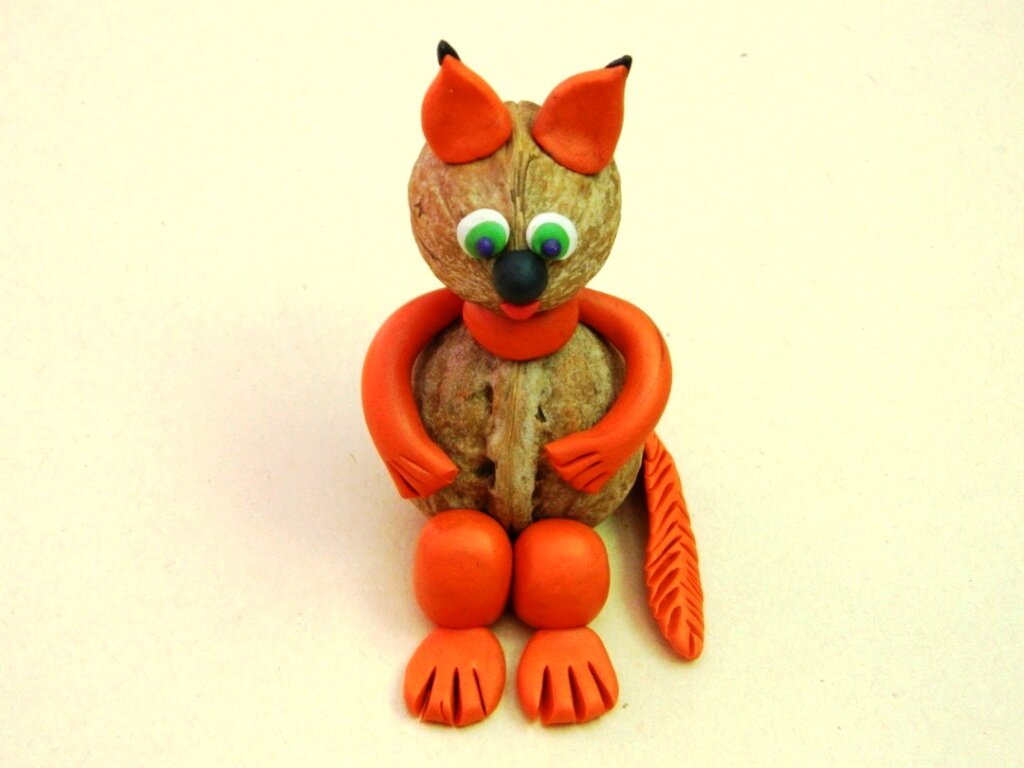 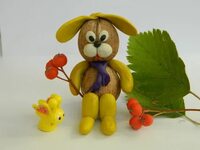 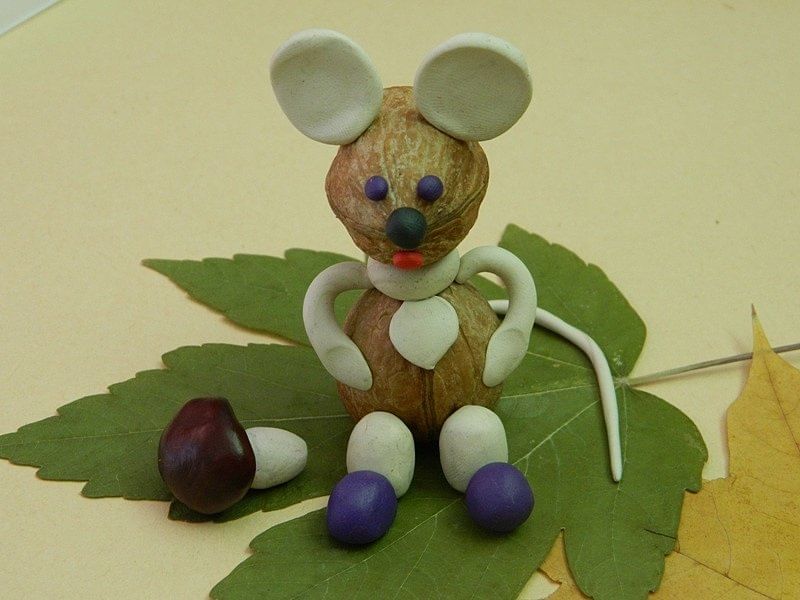 Воспитатель - Ребята, прежде чем приступить к работе, давайте подготовим наши пальчики.Пальчиковая гимнастика«Пальчики могут не только играть.( Сжимают и разжимают пальцы)Могут они и во всем помогать.Могут животных в лесу сосчитать, (Сгибают пальчики на обеих руках И как все дети любят гулять.Все сделают быстро они и умело, Соединяют попеременно большой палец с остальными.Смело возьмутся за трудное дело».Оказание помощи затрудняющимся детям в выборе поделки и деталей для нее.В ходе выполнения работы беседы с детьми о последовательности воплощения замысла, используя наводящие вопросы: -Какой материал взял? -Из каких деталей ты делаешь? Как будешь соединять детали? Какой у тебя будет волк? А что любит зайчик, которого ты делаешь? А из чего ты сделаешь глазки? А ты знаешь загадку про свою зверушку? и др. Поощрять обсуждение детьми характера задуманного персонажа.Тем детям, которые уже выполнили поделку, предложить помочь товарищу.Воспитатель: Ребята, давайте посмотрим, какие звери у нас получились? Даша, какого зверя ты оживила?Поощрять необычное название, в случае затруднения задать наводящий вопрос «А как ещё можно ласково назвать зайчика?Ответы детей: заинька, зайчишка, волчок - серый бочок, волк- зубами щелк лисичка-сестричка, рыжая плутовка и дрВоспитатель - Мы доделали свои работы, теперь их надо оживить. Слушайте меня внимательно.Физминутка.Покажите мне, ребята,Как в лесу живут зверята.Как лисенок просыпается,Как бельчонок умывается?Как зайчонок проскакал,Как волчонок пробежал?Как ежонок и ежихаСобирают ежевику?(Дети выполняют движения в соответствии с текстом)- Молодцы! Наша работа подходит к завершению. Лесным жителям пора отправляться домой. (Дети кладут свою поделку на листик, и идут в сказочный лес.) В лесу дети рассматривают поделки, оценивают работы товарищей, рассказывают о своем животном.- Молодцы, ребята, что работали дружно, без ссор, сумели спокойно договориться, кто какого зверя будет делать.(Включаю фонограмму «Голоса птиц»).- Ребята, наши птички тоже ожили и запели. Значит, победили мы Бабу-Ягу! Победили!Молодцы!